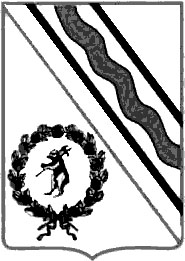 Муниципальный СоветТутаевского муниципального районаРЕШЕНИЕот 28.05.2020 № 77-гг. Тутаевпринято на заседанииМуниципального СоветаТутаевского муниципального района_____________________________О внесении изменений в решение Муниципального Совета Тутаевскогомуниципального района от 26.12.2019 №73-г «О бюджете Тутаевского муниципального района на 2020 год и на плановый период 2021-2022 годов»В соответствии с Бюджетным кодексом Российской Федерации, Положением о бюджетном устройстве и бюджетном процессе в Тутаевском муниципальном районе, утвержденным решением Муниципального Совета Тутаевского муниципального района от 28.09.2012 №116-г, Муниципальный Совет Тутаевского муниципального районаРЕШИЛ: 1. Внести в решение Муниципального Совета Тутаевского муниципального района от 26.12.2019 №73-г «О бюджете Тутаевского муниципального района на 2020 год и на плановый период 2021-2022годов» следующие изменения:пункты 1 и 2 изложить в следующей редакции:«1. Утвердить основные характеристики бюджета Тутаевского муниципального района на 2020 год:общий объем доходов бюджета района в сумме 2 235 441 318 рублей, в том числе объем межбюджетных трансфертов, получаемых из других бюджетов бюджетной системы Российской Федерации в сумме 2 009 080 949 рублей; общий объем расходов бюджета района в сумме 2 238 819 338 рублей;дефицит бюджета района в сумме 3 378 020 рублей.»;2. Утвердить основные характеристики бюджета Тутаевского муниципального района на плановый период 2021-2022 годов:общий  объем  доходов  бюджета  района  на 2021 год в сумме 1 918 862 470 рублей, в том числе объем межбюджетных трансфертов, получаемых из других бюджетов бюджетной системы Российской Федерации в сумме 1 692 626 135 рублей;общий  объем  расходов  бюджета  района на 2021 год в сумме 1 918 862 470 рублей, в том числе условно утвержденные расходы в сумме 13 907 809 рублей;общий  объем  доходов  бюджета  района  на 2022 год в сумме 1 745 992 594 рубля, в том числе объем межбюджетных трансфертов, получаемых из других бюджетов бюджетной системы Российской Федерации в сумме 1 512 951 206 рублей;общий  объем  расходов  бюджета  района  на  2022  год  в  сумме 1 745 992 594 рубля, в том числе условно утвержденные расходы в сумме 18 249 829 рублей.»; 	1.2. пункт 4 изложить в следующей редакции:«4. Утвердить общий объем бюджетных ассигнований, направляемых на исполнение публичных нормативных обязательств:на 2020 год - в сумме 319 184 075 рублей;на 2021 год - в сумме 260 101 905 рублей;на 2022 год - в сумме 262 448 921 рубль.»;1.3. пункт 5 изложить в следующей редакции:«5. Утвердить объем бюджетных ассигнований дорожного фонда Тутаевского муниципального района:на 2020 год - в сумме 135 278 768 рублей;на 2021 год - в сумме 126 561 123 рубля;на 2022 год - в сумме 138 837 574 рубля.»;1.4. Пункт 7 изложить в следующей редакции:«7. Установить верхний предел муниципального внутреннего долга Тутаевского муниципального района:по состоянию на  1 января 2021 года - в сумме 40 000 000 рублей, в том числе верхний предел долга по муниципальным гарантиям в валюте Российской Федерации - в сумме 40 000 000 рублей;по состоянию на  1 января 2022 года - в сумме 40 000 000 рублей, в том числе верхний предел долга по муниципальным гарантиям в валюте Российской Федерации - в сумме 40 000 000 рублей;по состоянию на  1 января 2023 года - в сумме 40 000 000 рублей, в том числе верхний предел долга по муниципальным гарантиям в валюте Российской Федерации - в сумме 40 000 000 рублей.»;1.5. пункт 9 изложить в следующей редакции:«9. Утвердить Программу муниципальных гарантий Тутаевского муниципального района в валюте Российской Федерации на 2020 год и на плановый период 2021-2022 годов согласно приложению 6.1 к настоящему решению.»;1.6. абзац первый пункта 15 изложить в следующей редакции:«15. Утвердить общий объем иных межбюджетных трансфертов бюджетам поселений Тутаевского муниципального района на 2020 год в сумме 7 162 184 рубля.»; 	1.7. приложения  1,2,3,4,5,6,9,10,11,14 изложить соответственно в редакции приложений 1,2,3,4,5,6,7,8,9,10 к настоящему решению;	1.8. дополнить решение приложением 6.1 в редакции приложения 11 к настоящему решению.2. Опубликовать настоящее решение в Тутаевской массовой муниципальной газете «Берега».3. Контроль за исполнением настоящего решения возложить на постоянную комиссию Муниципального Совета по бюджету, финансам и налоговой политике (Романюк А.И.).4.Настоящее решение вступает в силу со дня его подписания.Председатель Муниципального СоветаТутаевского муниципального района                                    М.А.ВанюшкинГлава Тутаевского муниципального района  			                               Д.Р.Юнусов